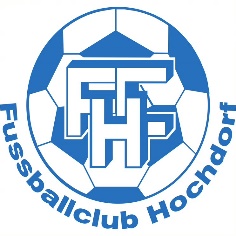 AdressänderungDer Spieler/die Eltern von Junioren ist/sind damit einverstanden, dass der FC Hochdorf Foto's  von ihm/dem Junior zu Werbezwecken auf FC-Korrespondenz, Prospekten, Plakaten, Blachen, digitalen und gedruckten Inseraten, anderen Werbeplattformen, Medien allgemein, Publikation auf der Website und generell Onlinemedien verwenden darf. Sollte der Spieler/die Eltern diese Einwilligung in einem späteren Zeitpunkt annullieren, haftet er/sie für allenfalls dem FC Hochdorf daraus entstehenden Schaden (z.B. für auf Vorrat gedruckte oder für den Druck auf Plakaten bzw. Blachen, wenn diese weniger als 6 Monate alt sind, usw.).DatumUnterschrift (Eltern)NameVornameMannschaftNeue AdresseAdresse / PLZ / OrtBisherige AdresseAdresse / PLZ / OrtGeburtsdatumNatel-Nummer  (Eltern)E-Mail-Adresse (Eltern)